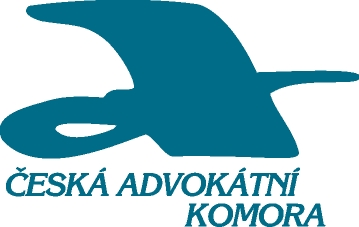 Česká advokátní komora regionální středisko Západní Čechy Vás zve na třídenní výjezdní zasedání určené pro advokáty regionu Západní Čechy„Advokátní Klostermannka 2019“Zasedání zahrnuje vzdělávací i společenský program, odborná diskuse bude zaměřena na náhradu škody, způsobenou zejména poskytováním právní pomoci.Zahájení pracovní části akce: 	v pátek 5. dubna 2019 v 18:00 hodinUkončení akce: 			v neděli 7. dubna 2019 kolem 13:00 hodinMísto konání:			hotel Klostermannova chata, 341 92  Modrava 4					http://www.klostermannovachata.cz/Předběžný program zasedání:pátek večer – Excesy aneb čeho jsou schopni někteří advokáti. Diskusi vedou členové představenstva ČAK JUDr. Tomáš Sokol a JUDr. Radim Miketasobota - Náhrada škody, zejména způsobená výkonem advokacie a advokátním pochybením. Diskusi vedou soudci Nejvyššího soudu JUDr. Petr Vojtek a JUDr. Hana Ticháneděle dopoledne - Advokátní psychohygiena aneb jak nezkolabovat z advokacie. Diskusi vede viceprezident Asociace manželských, předmanželských a rodinných poradců Mgr. Pavel RatajDoprovodný program: 		bowling, sauna, okolní kouzelná příroda, společenské setkáváníÚčastnický poplatek:		1.690,- Kč včetně DPH v zákonné výši (1.150,- Kč lektorné, 					540,- Kč občerstvení – nutno uhradit po potvrzení přihlášky)Náklady na ubytování:  		3.770,- Kč ve dvou-čtyřlůžkových pokojích s plnou penzí Organizační pokyny a informace pro účastníky:1. Zájemci o účast na této akci vyplní a zašlou naskenovanou přihlášku, která je zároveň závaznou objednávkou ubytování na adresu kovarova@akkovarova.cz. 2. Po potvrzení příjmu přihlášky a rezervace ubytování zájemci uhradí účastnický příspěvek (vložné) ve výši 1.690,- Kč na účet č. 6724361001/2700, konstantní symbol: 0308, variabilní symbol: 46904 společně s pětimístným evidenčním číslem advokáta u ČAK (objednatele) bez uvedení pomlčky či lomítka (např. 4690400333). Náklady na ubytování uhradí každý přihlášený účastník při příjezdu přímo na místě v Klostermannově chatě.3. Akce je přednostně určena advokátům západočeského regionu. 4.  Přihláška je závazná. Řádně přihlášení účastníci jsou registrováni na výjezdní zasedání. Na základě této přihlášky (dle fakturačních údajů v ní uvedených) je před konáním zasedání vystaven daňový doklad, který je cca do 10 dnů po konání zasedání zaslán do datové schránky objednatele.Zrušení účasti lze provést pouze písemně – emailem, a to nejméně 3 pracovní dny předem. Zaplacené vložné se bez omluvy, jen ze závažných důvodů sdělených písemně nejméně 3 dny před konáním, nevrací.Pokud je nepřítomnost na akci avizována méně jak 3 pracovní dny předem, lze přijmout pouze omluvu písemně doložitelnou (např. lékařským potvrzením o náhlém onemocnění, úrazu apod.).Bez písemné omluvy je daňový doklad automaticky generován vnitřním informačním systémem ČAK a i v případě nepřítomnosti účastníka zaslán objednateli k úhradě vložného.5. Účastnické poplatky (vložné) se bez předchozí vážně odůvodněné omluvy (viz bod 4.) nebo při nepřítomnosti přihlášeného účastníka nevracejí. 6. Účastníci budou evidováni podle pořadí doručených přihlášek, účastníkům přihlášeným e-mailem zašleme potvrzení o doručení. Účastníky, kteří z kapacitních důvodů nebudou zařazeni na seminář, e-mailem informujeme.7. Vyplněním a zasláním přihlášky souhlasí účastník s podmínkami zde uvedenými. Podrobný program zasedání bude následně upřesněn a účastníci jej obdrží mailem.8. Telefonické informace a individuální podmínky (účast na zasedání bez ubytování) poskytne JUDr. Daniela Kovářová na tel. č. 602 414 550.Těšíme se na setkání s Vámi.			        JUDr. Daniela Kovářová  regionální představitel                  